Муниципальное общеобразовательное учреждение средняя общеобразовательная школа №3Публичный доклад директора школы за 2017-2018учебный год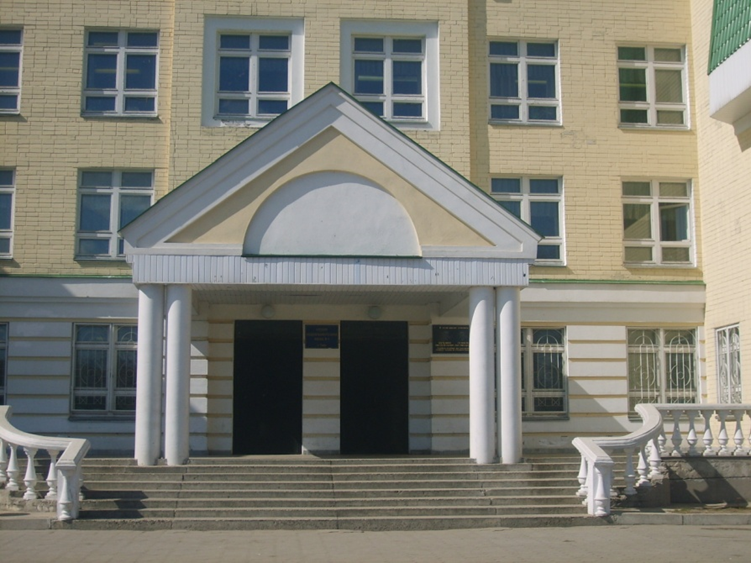 	1Обращение к читателюУважаемые обучающиеся, родители, друзья и партнеры школы! Предлагаем вашему вниманию открытый информационный доклад, в котором представлены результаты деятельности школы за 2016-2017 учебный год. Предлагаемые для прочтения материалы носят информативный характер. Доклад призван способствовать улучшению качества информирования всех заинтересованных в работе школы сторон, повышению их взаимопонимания на основе получения и использования информации, подтвержденной фактами и примерами из практической работы образовательной организацииОбщие сведения о школеОбщие сведения об организации и система управленияЦели деятельности учреждения: осуществление образовательной деятельности по общеобразовательным программа дошкольного, начального общего, основного общего и среднего общего образования;формирование общей культуры личности обучающихся на основе усвоения реализуемых школой основных общеобразовательных и дополнительных образовательных программ в соответствии с федеральными государственными образовательными стандартами, их адаптация к жизни в обществе, развитие личности и приобретение в процессе освоения основных общеобразовательных программ знаний, умений, навыков и формирование компетенции, необходимых для жизни человека в обществе, создание основы для осознанного выбора и последующего освоения профессиональных образовательных программ, воспитание гражданственности, трудолюбия, уважения к правам и свободам человека, любви к окружающей природе, Родине, семье, формирование здорового образа жизни;создание условий для реализации гражданами Российской Федерации гарантированного государством права на получение общедоступного, бесплатного и качественного общего образования всех ступеней, если образование данного уровня гражданин получает впервые.Для достижения целей МОУ СОШ №3 в установленном законодательством порядке осуществляет следующие виды деятельности:Виды деятельности учреждения:реализация основных общеобразовательных программ начального общего, основного общего, среднего (полного) общего образования;реализация основной общеобразовательной программы дошкольного образования;реализация дополнительных общеобразовательных программ   (спортивно-технической, физкультурно-спортивной, военно-патриотической, социально-педагогической, социальной, естественнонаучной, художественно-эстетической направленности и др.);осуществление обучения и воспитания в интересах личности, общества, государства, обеспечение охраны здоровья и создание благоприятных условий для разностороннего развития личности, в том числе возможности удовлетворения потребности обучающегося в самообразовании получении дополнительного образования;предоставление специальных условий обучения детей с ограниченными возможностями здоровья, детей-инвалидов;разработка и утверждение образовательных программ и учебных планов;разработка и утверждение рабочих программ учебных курсов, предметов, дисциплин (модулей);разработка и утверждение годовых календарных учебных графиков;создание в Учреждении необходимых условий для работы подразделений организаций общественного питания и медицинских учреждений, контроль их работы в целях охраны и укрепления здоровья обучающихся, воспитанников и работников Учреждения;выявление обучающихся, находящихся в социально-опасном положении, а также не посещающих или систематически пропускающих по неуважительным причинам занятия, принимает меры по их воспитанию, получению ими образования в рамках реализуемых образовательных программ;выявление семей, находящихся в социально-опасном положении, и оказание им содействие в обучении и воспитании детей;материально-техническое обеспечение и оснащение образовательного процесса, оборудование помещений в соответствии с государственными и местными нормами и требованиями, осуществляемые в пределах собственных финансовых средств;предоставление Учредителю и общественности ежегодного отчета о поступлении и расходовании финансовых и материальных средств, а также отчета о результатах самооценки деятельности Учреждения;обеспечение функционирования системы внутреннего мониторинга качества образования в Учреждении;обеспечение создания и ведения официального сайта Учреждения в сети Интернет;организация работы групп продленного дня;медицинская деятельность для реализации целей и задач Учреждения;организация питания обучающихся.Виды деятельности, подлежащие лицензированию, осуществляются школой после получения лицензии в установленном законодательством порядке.Управление МОУ СОШ № 3 осуществляется в соответствии с действующим законодательством, нормативными актами Российской Федерации в области образования и Уставом МОУ СОШ №3. Для организационно-правового обеспечения образовательной деятельности имеется основной комплект учредительной, нормативно-правовой и организационно-распорядительной документации, которая соответствует задачам школы, установленным законодательством требованиям. Непосредственное руководство организацией осуществляет директор.Управление МОУ СОШ №3 строится на принципах единоначалия и самоуправления. Формами самоуправления организации являются: Общее собрание трудового коллектива Учреждения, Педагогический совет. Области их деятельности регламентируются Уставом школы и соответствующими локальными актами.Дальнейшему развитию школы, в первую очередь, способствуют следующие факторы: - профессионализм, ответственность за результаты своего труда педагогов; - профессионализм в работе управленческой команды; - открытость школы; - ориентированность коллектива на личность ребенка; - участие в экспериментальной, инновационной деятельности; - сохранение и преумножение традиций школы; - привлечение к партнерству представителей социума.Режим работы школыУчебная нагрузка и режим занятий обучающихся определяются в соответствии с действующими санитарными нормами. В муниципальном бюджетном общеобразовательном учреждении средней общеобразовательной школе №3 соблюдаются нормативы максимальной учебной аудиторной нагрузки обучающихся, определенные учебным планом и СанПиНом С целью предотвращения перегрузки: • увеличено количество часов активно-двигательного характера в классах за счет динамической паузы; • определен объем обязательных домашних заданий с учетом требований СанПиН; Для обучающихся начальных классов устанавливается 5-дневная учебная неделя. Продолжительность учебного года на первой ступени общего образования составляет 34 недели, в 1 классе - 33 недели. Продолжительность каникул в течение учебного года составляет 30 календарных дней, летом – не менее 8 недель. Для обучающихся в 1 классе устанавливаются в течение года дополнительные недельные каникулы. Продолжительность урока составляет: Особенности образовательного процесса.  Задачи, над которыми работала школа в 2017-2018 учебном году: 1.Работа по освоению новых образовательных технологий, направленных на реализацию системно-деятельностного подхода в обучении. 2.Профилактика профессионального выгорания коллектива. Повышение профессионального мастерства педагогов через самообразование. 3.Организация и участие в творческих фестивалях, мастерских, педагогических марафонах, выставках. 4.Использование современных информационных технологий. 5..Совершенствование технологий и методик работы с мотивированными, творческими и талантливыми детьми. 6.Обеспечение профессионального становления начинающих педагогов. 7.Совершенствование организации методической службы школы. 8.Совершенствование материально-технической базы школы в соответствии требованиями к оснащению образовательного процесса в соответствии с ФГОС. Учебный план школы. Учебный план школы: -обеспечивает реализацию федерального государственного образовательного стандарта (далее - ФГОС) начального общего и основного общего образования (5 - 7 классы); -ориентирован на формирование у обучающихся единой картины мира, нравственных основ личности; -обеспечивает образование, адекватное природе обучающегося, его интересам, потребностям, способностям;-обеспечивает разнообразие обучающей среды, создающей условия реализации вариативности образования; -обуславливает взаимосвязь и взаимодействие обязательной части учебного плана и части, формируемой участниками образовательного процесса, роль и место каждой из них; -определяет количество часов на изучение учебных дисциплин. - обеспечивает выполнение санитарно-эпидемиологических правил и нормативов, утвержденных постановлением Главного государственного санитарного врача Российской Федерации от 29 декабря 2010 года № 189 «Об утверждении СанПиН 2.4.2.2821-10 "Санитарно-эпидемиологические требования к условиям и организации обучения в общеобразовательных учреждениях»». Принципы построения учебного плана для 10 – 11 классов основаны федерального компонента государственного стандарта общего образования.  Характеристика контингента. Организация учебного процессаКомплектование классов по типам и видам обучения                                               Средняя наполняемость классов                                 Структура образования в школе включает:Начальное общее образование (13 классов - 374 человека). Обучение ведется  по образовательным системам: «Школа 2100» (4б), «Перспектива» (1б, 2б, 3б), «Школа России»(1а, 1в, 1 г, 2а, 2в, 3а, 3в, 4а, 4в).Основное общее образование (14 классов – 355 человек).  Обучение ведется  по образовательным системам «Школа 2100» ( 8б, 9б), «Школа России» (5а, 5б, 5в, 6а, 6б, 6в, 7а, 7б, 8а, 8в, 9а, 9в). Среднее общее образование (2 класса- 57 человек). В 10,11 классах организовано универсальное (непрофильное) обучение. Образовательный процесс организован по пятидневной учебной неделе  для обучающихся 1-6 классов и по шестидневной учебной неделе для обучающихся 7 – 11 классов. Школа работает в одну смену. Обучение во всех первых, вторых, третьих и четвертых классах осуществляется в соответствии с федеральными государственными образовательными стандартами начального общего образования. В пятых, шестых и седьмых классах - в соответствии с федеральными государственными образовательными стандартами основного общего образования 2012 г. В восьмых, девятых классах - в соответствии с федеральными государственными образовательными стандартами основного общего образования 2004 г. В десятых и одиннадцатых классах - в соответствии с федеральными государственными образовательными стандартами среднего общего образования 2004 г.В целях создания условий для развития творческих способностей детей, формирования духовно богатой, творчески мыслящей личности в школе сложилась система дополнительного образования, являющаяся составной частью основного общего образования.Дополнительное образование развивается по нескольким направлениям: музыкальное, художественное, физкультурно-спортивное, социально-педагогическое, научно-исследовательское, предметное. В школьной системе дополнительного образования занимается 450 (56%) учащихся.В школе организована внеурочная деятельность учащихся 1-8-х классов. Организация внеурочной деятельности осуществляется в рамках основной образовательной программы. Для реализации программ привлечены педагоги школы и дополнительного образования. Внеурочная деятельность оказывает существенное воспитательное воздействие на учащихся: способствует возникновению у ребенка потребности в саморазвитии; формирует готовность и привычку к творческой деятельности; повышает собственную самооценку ученика, его статус в глазах сверстников, педагогов, родителей. Согласно учебному плану основного общего образования, который направлен на реализацию целей и задач общего образования, выполнения федерального государственного образовательного стандарта, организация занятий по направлениям внеурочной деятельности является неотъемлемой частью образовательного процесса в школе. Эта деятельность позволяет эффективно решать задачи воспитания и социализации обучающихся. Содержание занятий формировалось с учетом пожелания детей и было реализовано в формах, отличных от урочной системы обучения. В течение учебного года учащиеся имеют возможность показать свои способности и результаты внеурочной деятельности на общешкольных концертах, спектаклях, спортивных соревнованиях и др. Педагогами разработаны образовательные программы, цель которых создание условий для проявления и развития ребенком своих способностей. На занятиях для работы предложены такие направления, как: проектная деятельность, увлекательный мир математики, занимательная химия, история, грамматика, математика, физика, клуб любителей английского языка, проба пера, увлекательное рукоделие, шахматы, рукопашный бой, история России, азбука пешехода, краеведение, танцы, общекомандная гимнастика, изобразительное искусство. Таким образом, удалось создать такую школьную среду, в которой урочный процесс гармонично дополняется разнообразным спектром занятий во второй половине дня, обеспечивая комплекс интеграции воспитания и организации познавательной, эстетической, спортивной, оздоровительной деятельности. Система организации внеурочной деятельности обучающихся предоставляет каждому ученику возможность для творческой деятельности, самовыражения и самоопределения. Все учащиеся с первого по четвёртый класс заняты внеурочной деятельностью. С 5-го по 8-ой класс 100% детей заняты внеурочной деятельностью. В школе представлено 21 направление внеурочной деятельности, где работает 16 учителей-предметников. В современную эпоху, когда значение интеллектуального и творческого потенциала возрастает, работа с одаренными и высоко мотивированными детьми является крайне необходимой. Именно от усилий и профессионализма каждого конкретного педагога напрямую зависят доступность, качество и эффективность образования для каждого ученика Работа с одаренными детьми в школе продолжает оставаться одним из приоритетных направлений.Содержание и качество подготовки обучающихся.Реализация данного направления работы школы осуществлялась через решение следующих задач: Организация мониторинга достижений образовательных результатов учащихся. Освоение образовательных программ.Работа со слабоуспевающими и неуспевающими детьми.Достижение образовательных результатов на государственной итоговой аттестации выпускников школы.МОУ СОШ №3 ведет образовательный процесс в соответствии основными общеобразовательными программами начального общего образования, основного общего образования и среднего общего образования.Для детей с ограниченными возможностями здоровья в соответствием с заключениями ПМПК и справками МСЭ.Информация о результатах освоения образовательных программ по учебным предметам учащимися является одним из показателей, характеризующих эффективность работы школы и необходимой для своевременной корректировки хода обучения учащихся.Показатели уровня и качества общеобразовательной подготовки обучающихсяИнформация об успеваемости учащихся ( по уровням обучения)20 классов имеют 100% успеваемость: 2 - 4 кл. – 9; 5-11 – 11.	Самый низкий уровень успеваемости отмечается в  8В (91%), 5В (95%), 8б ( 96%), 8А, 10 (по 97%) классахИнформация о качестве обученности учащихся (по уровням обучения)Информация о качестве обученности учащихся (по уровням обучения)Отмечается увеличение показателя качества обученности учащихся на 2 и 3 уровнях обучения (с 31 до 32%; с 32 до 38%), снижение качества обученности в начальных классах (с 58% до 52%)По результатам 2016-2017 учебного года 3 ученика переведены в следующий класс условно с академической задолженностью по отдельным предметам и 1ученик оставлен на повторный курс обучения. Итоги года подтверждаются результатами государственной итоговой аттестации (ГИА).2017-2018 учебном году все учащиеся 9 класса, 57 человек, были допущены к экзаменам за курс основного общего образования. Выпускники продемонстрировали хорошие результаты освоения образовательных программ по предметам по сравнению с муниципальными и региональными показателями.Результаты ОГЭ  (2017 – 2018 учебный год)Результаты ОГЭ в динамикеОтмечается  незначительное снижение среднего тестового балла по русскому языку (с  32,0 до 31,2) и среднего оценочного балла (с 4,5 до 4,1), по математике  (с 18,0 до 17,2 и с 4,1 до 4,0). Процент качества обученности математике по результатам экзамена составил 85 %, русскому языку – 77 %. 32 экзаменационные оценки по русскому языку соответствуют годовой (45%); 38 оценок (54%) выше годовой; 1 оценка (1%) ниже годовой. По математике 36 оценок, полученных на экзамене, соответствуют годовой оценке (51%); 29 оценок выше годовой (41%); 6 оценок ниже годовой (8%).ОГЭ по выбору (ср.тест.балл /ср.оцен.балл):Обществознание ( 65 чел.)     61%   качества, ср.тест.балл  23,1;  ср.оц.балл  3,5Биология (11 чел.)                  73 % качества, ср.тест. балл  33,5;  ср.оц.балл   4,3Литература (5 чел.)                 80% качества, ср.тест. балл  21,0;  ср.оц.балл   3,8География (42 чел.)                 81% качества,   ср.тест балл   23,4;  ср.оц.балл   4,0Информатика (4 чел.)             75% качества, ср.тест.балл  15,5; ср.оц.балл  4,0Химия (4 чел.)                         50% качества, ср.тест.балл  21,3;  ср.оц.балл  4,0Английский язык (5 чел.)      40% качества; ср.тест.балл  43,6; ср.оц. балл  3,4Физика (3 чел.)                        33 % качества; ср.тест.балл  17,7; ср.оц.балл  3,3История (3 чел.)                      67% качества; ср.тест.балл  27,7; ср.оц.балл  4,0По сравнению со средними показателями по городу и области (в том числе по двум обязательным предметам русскому языку и математике) результаты выпускников этого года хорошие. По русскому языку,  литературе, английскому языку и информатике и ИКТ результаты школы выше городских и областных. По математике, биологии и литературе результаты соответствуют средним показателям по области. По химии, обществ, географии  результаты ОГЭ ниже муниципальных и региональных значений. Все выпускники успешно прошли ГИА и получили аттестаты об основном общем образовании.К ГИА за курс среднего общего образования были допущены все 27 ученика.Результаты ЕГЭ в динамикеРезультаты мониторинговых исследований выпускников 4-х классов общеобразовательного учреждения 2016-2017 учебный годОрганизация воспитательной работы в школе и система дополнительного образования позволяет добиваться высоких результатов и во внеурочной деятельности.Одним из высоких показателей работы школы можно считать участие наших учащихся в различных районных, городских, областных, всероссийских олимпиадах, смотрах, конкурсах. Работа с одаренными детьми в школе продолжает оставаться одним из приоритетных направлений. Выявление способных детей  в школе начинается с момента поступления ребенка в школу. Диагностическая работа, психологическое сопровождение детей, вовлечение ребят в различные интеллектуальные творческие, спортивные мероприятия позволяют вовремя выявить мотивированных детей и спланировать дальнейшую работу по развитию этих способностей.Работа с одаренными детьми в нашей школе ведется в плане развития учебно – познавательных, коммуникативных, личностных, информационных компетенций через: участие в предметных олимпиадах различных уровней, предметных неделях, конкурсах, проектной, исследовательской деятельности, участие в научно – практических конференциях.Из наблюдения, и индивидуальных бесед с учителями-предметниками, выяснилось: работа с одаренными детьми и обучаемыми, позитивно мотивированными на учебу, традиционно ведется по всем предметам. Педагоги используют индивидуальные и групповые задания для обучения, ориентируют школьников на дополнительную литературу с указанием источника получения информации. Индивидуальная, групповая работа предполагает практические задания, проектную деятельность, работу с дополнительным материалом, решение исследовательских задач по математике, биологии, географии. По русскому языку, литературе большое внимание уделяется развитию творческих способностей, выполнение творческих заданий (написание сочинений, самостоятельное чтение не предусмотренные программным материалом, произведений с последующим обсуждением). Подготовка и участие в конкурсах выразительного художественного чтения «Конкурс чтецов».Широко используются аудио, видео и компьютерная техника.По всем предметам прошел школьный тур олимпиад. Количество обучающихся принявших участие в школьном этапе Олимпиады – 126. Победители приняли участие в муниципальном этапе.Победителей – 7 человек, призёров – 15 человек. В муниципальном этапе олимпиады примут участие 6 обучающихся по 5 предметам: 7 класс – биология (Гончарова А. ученица 7б класса), 8 класс -  биология (Волкова П. ученица 8б класса), 9 класс – физическая культура (Казаева А. 9а класс), , 11 класс – английский язык (Кожухова Е.). 7 класс – технология (Вишнякова К. 7б класс).Данные по призёрам и победителям в 2017- 2018 учебном году.Участники и победители конкурсов разного уровня   в 2016-2017 учебном году.Итоги муниципального этапа Всероссийской олимпиады школьников по общеобразовательным предметамНизкая доля участия обучающихся в 2017 году из-за высокого проходного балла в муниципальном этапе олимпиадыМониторинг результатов олимпиады за три годаКонкурсыУчастники и победители конкурсов разного уровня и их руководители представлены в таблице.           В дистанционной олимпиаде «Заврика» приняло участие 16 человек, из них победителей – 6 победителей; видеоуроки net –44, победителей – 21; «Продлёнка» -23, из них победителей – 23; «Знаника» - 29, победителей – 25; «Грамотейка» - 6 участника; «Математикус»» -6, из них 3 победителя и 3 участника; конкурс «Старт» - 18, победителей - 17; «Учи/ ru – 3 победителя; «Умножайка» - 2 победителя; «Год экологии» 3, из них 1 победитель;  «Старт» -3. из них 1 победитель; «Возвращение истории» - 5 победителей; Олимпус – 30 участников,  из них 12 победителей и призёров; « Олимпис»  37 человек, из них 10 призёров» «Фоксфорд  XIII»  - 13 участников, из них 7 победителей и призёров. Мониторинг участия в дистанционных олимпиадах за 3 годаСпортивные достижения      Учащиеся нашей школы под руководством учителя физкультуры Александров А.А. и Шаренкова Ю.В. готовили учащихся к районным и городским соревнованиям по разным видам спорта. Участие в научно-исследовательской деятельности (10 человек)Победители Региональных Менделеевских чтений -2 и 3места: Клименко И., Колтырина Д ., Форсбакка М., Чернышёва А., Сидоренко Т., Сахаров Г., Клюка М., Коршунова СУчастники: Табачков Д., Хамаулв С.Участие в НПК «Шаг в будущее» (8 человек): Колтырина Д., Клименко И., Чернышёва А., Клюка М., Табачков Д., Руфова В.Коршунова С.Сахаров Г. Коршунова С. Среди участников три призовых места и грамота за оригинальность исследования.Участие в конкурсе рефератов (5 человек): Поптик Т., Гнатюк В., Колтырина Д., Клименко И., Желтухина О.Участие в конкурсе сообщений (6 человек): Форсбакка М, Березников В., Табачков Д., Коршунова С, Сахаров Г.,  Клюка М.,Участие в конкурсе презентаций «Открытия и изобретения, изменившие мир»  (2 человека): Гнатюк В. И  победитель, Грунтова Е. участникУчастие в конференции «Великие люди России» (2 человека): Жуков Денис, Будылёва МСпортивные достижения (2016-2017 учебный год).Учащиеся нашей школы под руководством Казаевой В.В. заняли призовые места в межрегиональном турнире городов России «Грация», «Принцесса спорта», «Осеннее очарование», «Тверская осень», «Зимняя элегия». «Веснушки -2017. Учителя физкультуры Александров А.А. и Шаренкова Ю.В. готовили учащихся к районным и городским соревнованиям по разным видам спорта. Таким образом, в 2017 году, работая над решением задачи развития творческих и познавательных интересов учащихся, развития у учащихся интереса к исследовательской деятельности, педагогический коллектив вел целенаправленную работу с одареннымии высокомотивированными учащимися.Внеурочная деятельность учителейВнеурочная деятельность на базе образовательного учреждения реализуется через системы неаудиторной занятости, дополнительного образования и работу классных руководителей по следующим направлениям развития личности: 1. Духовно-нравственное; 2. Общеинтеллектуальное (научно-познавательное); 3. Спортивно-оздоровительное; 4. Художественно-эстетическое (общекультурное); 5. Гражданско-патриотическое (социальная деятельность). Коллектив школы стремится создать такую инфраструктуру полезной занятости обучающихся во второй половине дня, которая способствовала бы обеспечению удовлетворения их личных потребностей. Дети идут на занятия по выбору в зависимости от своих интересов. Для ребенка создается особое образовательное пространство, позволяющее развивать собственные интересы, успешно проходить социализацию на новом жизненном этапе, осваивать культурные нормы и ценности. В школе представлено 21 направление внеурочной деятельностиМониторинг направлений внеурочной деятельности за 2017-2018 учебный годОрганизация учебного процессаОрганизация учебного процесса регламентируется режимом работы, учебным планом, годовым календарным учебным графиком, расписанием занятий.Форма получения образования в школе – очная.Для детей с ограниченными возможностями здоровья, обучающихся в МОУ СОШ №3, которые временно или постоянно не могут посещать массовые занятия, школа обеспечивает, с согласия родителей (законных представителей), индивидуальное обучение на дому. Обучение и воспитание ведется на русском языке.Информация о трудоустройстве выпускников 9 классов (2016-2017 учебного года).Информация о трудоустройстве выпускников 11 классов  (2017-2018 учебного года).Условия осуществления образовательной деятельностиКадровое обеспечение.В данном разделе представлен анализ деятельности МОУ СОШ №3, проведенный с учетом показателей 1.24-1.34 таблицы показателей деятельности общеобразовательной организации, подлежащей самообследованию.Педагогический состав школы стабилен. Укомплектованность кадрами составляет 100%. Вакантных мест нет.Структура педагогического коллектива по должностям	Учитель – 45	Социальный педагог – 1	Педагог-психолог – 1	Старший вожатый – 1	Библиотекарь – 1Образовательный уровень педагогических работниковСтруктура педагогического коллектива по возрасту и стажуТарифно-квалификационные категории педагогов:Высшая  категория – 15 человек (34 %)	Первая категория – 19  человек (43 %)	Соответствие занимаемой должности – 2 человек (5 %)            Без категории – 8 человек (18 %)Сведения о наградах и почетных званиях педагогических и руководящих работников:Почетная грамота МО РФ – 15 педагогов  (33%).Почетная грамота МО Тверской области – 17 педагогов (37%).Почетная грамота Управления образованием  – 39  педагогов (85%).Почетный работник общего и среднего образования – 2 педагога (4%).Благодарность Администрации г. Твери – 9 педагогов (20%).Благодарность Законодательного Собрания Тверской области – 4 (9%).Благодарность Главы г. Твери – 6 (13%).Благодарность Губернатора Тверской области – 4 (9%).Медаль «За службу образованию» - 1 педагог (2%)Медаль «Достояние образования» - 1 педагог (2%) Качество кадровых условий продолжает совершенствоваться, в связи с внедрением профессионального стандарта «Педагог»,  соответствует требованиям ФГОС и обеспечивает качественное освоение образовательных программ обучающимися. Все работники постоянно повышают свой профессиональный уровень, проходят не только плановые курсы повышения квалификации, но и в рамках самообразования, с целью соответствия поставленным временем требованиям. Педагогический  коллектив  творческий,  способный  решать  вопросы развития образовательного процесса на достаточно высоком профессиональном уровне.Важным направлением работы педагогов и администрации школы является постоянное совершенствование педагогического мастерства кадров через участие в конкурсах профессионального мастерства, которые стимулируют педагогов МОУ СОШ №3 к аттестации на более высокие квалификационные категории.Учебно-методическое	и	библиотечно-информационное обеспечение.Библиотека обеспечивает учебно-воспитательный процесс информационными материалами, учебной, справочной, художественной литературой. Главная задача библиотеки — оперативное библиотечное и информационно-библиографическое обслуживание обучающихся, педагогических работников.Общий книжный фонд библиотеки: 1.Художественная литература – 488 экз.2.Научно-методическая литература – 85 экз.3 Фонд учебников – 8210 шт экз., Обеспеченность учебниками составляет 100%. Ежегодно библиотечный фонд обновляется. Ежеквартально проводятся проверки книжного фонда на наличие изданий, включенных в «Федеральный список экстремистской литературы». В настоящее время изданий, носящих экстремистский характер, в библиотечном фонде школы не выявлено.МОУ СОШ №3 активно работает над вопросом информатизации образовательного процессаТаким образом, в МОУ СОШ №3 созданы все необходимые условия для реализации образовательных программ основного и дополнительного образования. Однако состояние технического и наглядного оборудования требует обновления. Компьютерная техника постепенно выходит из строя. В отдельных кабинетах требуется замена, линолеума, оконных блоков, мебели и косметический ремонт.Решения, принятые по итогам общественного обсуждения. Публичный отчет директора за 2017- 2018учебный размещен на школьном сайте, доступен для ознакомления. Задачи, поставленные перед образовательным учреждением на отчетный период, выполнены: - все категории обучаемых получают доступное качественное образование; - программный материал выполняется в полном объеме; - продолжается внедрение Федерального государственного стандарта основного общего образования; - ведется обучение детей-инвалидов с применением дистанционных образовательных технологий; - преподавание ведется с использованием современных образовательных технологий, в том числе информационно-коммуникационных, используются современные программно-технические комплексы, компьютерное оборудование, поступившее в рамках модернизации региональных систем общего образования;- материально-техническая база школы постоянно пополняется. Результаты опроса родительской общественности свидетельствуют о том, что родители удовлетворены благоприятной атмосферой, способствующей развитию и комфортному состоянию ребенка, сохранению его здоровья (81%). Обучение ведется с учетом его индивидуальных особенностей (75%). Перспективы развития. 1. Повышение качества подготовки выпускников основной и средней школы к ОГЭ и ЕГЭ. 2. Реализация федерального государственного образовательного стандарта нового поколения начального общего образования, основного общего образования. 3. Использование возможностей дистанционно-очной системы повышения квалификации педагогических кадров через вебинары, интернет – педсоветы, курсы. 4. Переход в новом учебном году на безбумажный вариант ведения школьных журналов и дневников. Совершенствование ведения школьного портала. 5. Совершенствование системы общественно-государственного управления, укрепление связей с общественностью. 6. Повышение качества и эффективности дополнительного образования. 7. Повышение результативности деятельности работы с одаренными и способными детьми. 8. Оказание профориентационной поддержки обучающимся в процессе выбора профиля обучения и сферы будущей профессиональной деятельности. 9. Развитие системы дистанционного обучения детей – инвалидов с целью обеспечения доступности качественного образования для всех категорий школьников. 10.Совершенствование системы экологического воспитания, обеспечивающей формирование у обучающихся верности традициям школы, готовности к выполнению профессиональных обязанностей.  Общая характеристика ОУ Общая характеристика ОУ Общая характеристика ОУ Общая характеристика ОУ Наименование ОУ(в соответствии с Уставом)Полное наименование ОУ:Муниципальное общеобразовательное учреждение средняя общеобразовательная школа  №3Муниципальное общеобразовательное учреждение средняя общеобразовательная школа  №3 Наименование ОУ(в соответствии с Уставом)Сокращенное наименование ОУМОУ СОШ №3МОУ СОШ №3Место нахождения ОУ - юридический адрес(по Уставу) - фактический адресЮридический адрес:170007, город Тверь, улица Новая Заря, дом 23170007, город Тверь, улица Новая Заря, дом 23Место нахождения ОУ - юридический адрес(по Уставу) - фактический адресФактический адрес:170007, город Тверь, улица Новая Заря, дом 23170007, город Тверь, улица Новая Заря, дом 23Место нахождения ОУ - юридический адрес(по Уставу) - фактический адрестелефон:(4822) 50-15-72(4822) 50-15-72Место нахождения ОУ - юридический адрес(по Уставу) - фактический адресфакс:(4822) 50-15-72(4822) 50-15-72Место нахождения ОУ - юридический адрес(по Уставу) - фактический адресe-mail:sosh3@school.tver.ru sosh3@school.tver.ru Местонахождение групп дошкольного образования, организованных в МОУ СОШ№3Юридический адрес:170007, город Тверь, 1-ый Клубный переулок, дом 17 а.170007, город Тверь, 1-ый Клубный переулок, дом 17 а.Местонахождение групп дошкольного образования, организованных в МОУ СОШ№3Фактический адрес:170007, город Тверь, 1-ый Клубный переулок, дом 17 а.170007, город Тверь, 1-ый Клубный переулок, дом 17 а.Местонахождение групп дошкольного образования, организованных в МОУ СОШ№3телефон:(4822) 521179(4822) 521179Местонахождение групп дошкольного образования, организованных в МОУ СОШ№3e-mail:sosh3@school.tver.rusosh3@school.tver.ruУчредительные документы ОУУчредительные документы ОУУчредительные документы ОУУчредительные документы ОУ УставНаименование документа, утверждающего Устав:Наименование документа, утверждающего Устав:утвержден приказом  Управления образования администрации г. Твери  Устав№ документа:№ документа:566 УставДата утвержденияДата утверждения01.07.2015 г. Учредительназвание органа власти, юридического или физического лицаназвание органа власти, юридического или физического лицаУправление образования администрации города ТвериОрганизационно-правовая формаучреждениеучреждениеУчреждениеСвидетельство об аккредитациивыдано «21» июля 2015г., Министерством образования Тверской области  серия 69А01 № 0000479, срок действия свидетельства до «11» октября 2024 года.Лицензия на право осуществления образовательной деятельности (дошкольное,  начальное, основное, общее  образование)выдана «7» марта 2018 г., серия 69Л 01, №0002201, регистрационный номер 38 Министерством образования Тверской области. Срок действия – бессрочно.Лицензия на право осуществления образовательной деятельности (дошкольное,  начальное, основное, общее  образование)выдана «7» марта 2018 г., серия 69Л 01, №0002201, регистрационный номер 38 Министерством образования Тверской области. Срок действия – бессрочно.Параметры1-4 классы1-4 классы5-9 классы10-11 классыПараметры1 класс2-4 класс5-9 классы10-11 классыПродолжительность учебного года (недель)33343434 Продолжительность уроков, занятий  (мин.)35-40454545Продолжительность перерывов (мин.)минимальная - 10  минут, максимальная – 20 минутминимальная - 10  минут, максимальная – 20 минутминимальная - 10  минут, максимальная – 20 минутминимальная - 10  минут, максимальная – 20 минутКонтингент учащихсяНачальноеобразованиеОсновноеобразованиеСреднееобразованиеВсегоКоличество классов1314227Количество учащихся37436357794Семейное образование1--1Обучение на дому (по медицинским показаниям)-2-2По школеНачальная школаОсновная школаСредняя школа28,828,4            25,928,5№Наименование лицензированных образовательных программУровень,направленностьНормативный срок освоенияОтметитьаккредитованные образовательныепрограммы(поставитьзнак +)1.Начальное общее образованиеОбщеобразовательная4 года+2.Основное общее образованиеОбщеобразовательная5 лет+3.Среднее (полное) общее образованиеОбщеобразовательная2 года+4Дошкольное образование1-5 лет+Уровни обучения2015 – 20162016 – 20172017 – 2018199 %99 %100 %299 %98 %99 %3 100 % 97%99 %Средний %99 %98 %99 %УчебныйгодКол-во учащихсяНа «5»%На «4» и «5»%Имеют« 2» за год%2015 – 20167176125140712016 – 2017744112261401122017 - 20187941122643961Уровни обучения2015 – 20162016 – 20172017 – 2018158 %58%52 %229 %31%32 %330 %32%38 %Средний %40 %42%41 %ПредметСреднийтестовый баллСреднийоценочный баллЭкзаменационная оценкасоответствуетгодовойЭкзаменационная оценкавыше годовойЭкзаменационная оценканиже годовойКачество обученностирусский язык31,2 (32,0)4,1 (4,4)32/45% 38/54%       1/1%                    79% (79 %)математика17,2 (18,0)4,0 (4,1)36/51% 29/41% 6/8% 85% (91 %)ГодРусский языкРусский языкМатематикаМатематикаГодСреднийтестовый баллСреднийоценочный баллСреднийтестовый баллСреднийоценочный балл     2015 -  201631,1 (гор.32)4,1 (гор.4,2)15,6 (гор.19,6)3,6 (гор.4,2)     2016 - 201732,0 4,5 18,0 4,1      2017 - 201831,24,117,24,0Предметы2014-20152015 – 20162016 - 20172017 – 2018ПредметыСреднийтестовый баллСреднийтестовый баллСреднийтестовый баллСреднийтестовый баллРусский язык77,3(гор.73,0)68.6        68,370,7Математика42,025.542,046,4Английский языкнет78,049.062,0Биология55,628,042,049,3Литература60,842.769,056,0Физика50,034.643,948,2Химия73,5       49.055,556,9История43,634.341,549,3Обществознание54,9        48.550,746,4География51,841.349,058,5Информатика75,0-       72,0нетПредметКлассКол-воуч-сяКол-во уч-ся, выпол. работуПолучилиПолучилиПолучилиПолучили%Обучен-ности%КачестваПредметКлассКол-воуч-сяКол-во уч-ся, выпол. работу«2»«3»«4»«5»%Обучен-ности%КачестваРусский язык ВПР4 «а»2726-314910088Русский язык ВПР4 «б»2424--1113100100Русский язык ВПР4 «в»2523-412710083Математика ВПР4 «а»2724-591010079Математика ВПР4 «б»2422---22100100Математика ВПР 4 «в»2524-271510092Окр.мир ВПР4 «а»2726-318510088Окр.мир ВПР4 «б»2423-1111110096Окр.мир ВПР4 «в»2524-811510067Предметучастие в олимпиаде по предмету 
(1-"да", 0-"нет")Кол-во участников Олимпиады (чел.)Кол-во победителей (чел.)Кол-во призеров (чел.)Средний процент выполнения заданий победителями (%)Английский язык1181572Математика146Русский язык1194Обществознание127История19Биология1192Физика115География122372Экономика12Химия17Литература1913Право00Физическая культура14185Основы безопасности жизнедеятельности12Информатика и ИКТ11Немецкий язык11Технология121173Искусство (МХК)12Экология00Французский язык00Астрономия11№ПредметУчительКлассРезультат(балл)%ВыполнениязаданияМесто в общем списке1. Английский языкКлиментьеваТ.Е.115561участник2.ТехнологияГумметова С.А.7б2945участник3.Физическая культураАлександров А.А.9а8989победитель4.БиологияВихарева Л.Ю.8б54,527участник5.БиологияВихарева Л.Ю.7б68,536участник6ЛитератураРыбакова Н.В.8бНе явиласьГодШкольный(участников)Победителей(школьный)Призёров(школьный)Муниципальный(участников)Победителей(муниципальный)2015-2016101271527              1 (Бочарникова В.- 7 класс)2016-2017165354333              1 (Казаева А. – 8 класс)2017-20181267155             1(Казаева А. – 9 класс)    НазваниеСтатусКоличество участниковКлассРезультатУчительВсероссийская Олимпиада школьниковМуниципальный59аКазаева Алинапризёр(физическая культура)Александров А.А.Конкурс рефератовМуниципальный2109 «Б»призёручастиеПогорелова М.В.Новикова О.А.Конкурс сообщенийМуниципальный8 4 а, 4бПобедителиКуриленко Л.Л. Хохлова В.А., Шаг в будущееМуниципальный52б,4а,4б, 6б, 9б. Победители и призёрыЖукова Ж.И., Куриленко Л.Л. Хохлова В.А.,Вихарева Л.Ю., Менделеевские чтенияРегиональный92б,4а,4б,6б 6в, 9б, 10Призёры и победители-7,Участие-2Жукова Ж.И., Куриленко Л.Л. Хохлова В.А.,Калуцкая М.Е.Вихарева Л.Ю., Нилова О.А. Конкурс реферативных исследованийМуниципальный1 10Гнатюк ВпризёрВихарева Л.Ю.Конкурс презентацийМуниципальный210Гнатюк В.Грунтова Е.победитель.ПризёрВихарева Л.Ю.Хотеев И.И.Конкурс «Великие люди России»Муниципальный2Маллаев Т., Будылёва М.участиеВихарева Л.Ю., Нилова О.А.Конкурс«Кенгуру»Муниципальный1702-10участиеСтёпкина О.Н.Конкурс«Русский медвежонок»Муниципальный4022-10участиеКонькова И.А.Полиатлон-мониторингВсероссийский625-10участиеВихарева Л.Ю.Новикова О.А.Мяктинова Л.В.Нилова О.А.Конкурс «Растим патриотов России»Всероссийский55бПобедитель Будылёва М.Лютов А.М.Олимпиада по естествознаниюМуниципальный56бучастиеВихарева Л.Ю.Конкурс                          Человек и книгаМуниципальный78б,9бучастиеРыбакова Н.В.Конькова Н.В.Конкурс «Глаголица»Муниципальный610,11,9а,9бучастиеРыбакова Н.В.Конькова Н.В.Овчинникова О.В.Конкрс«Малая глаголица»Муниципальный45б, 6бучастиеОвчинникова О.В.Конькова И.А.«Читаем, сочиняем, инсценируем басню»Муниципальный41б,6в,6б,7аучастиеДробинова Т.А.,Овчинникова О.В.,Мяктинова Л.В.,Конькова И.А.ENGLIH LIONМуниципальный23б3аучастиеАнисимова И.В.Калуцкая М.Е.Всероссийский конкурс по английскому языку «Бульдог»Всероссийский655 – 11участиеКлиментьева Т.Е.Пасхальная олимпиадаМуниципальный65- 6-епобедитель-Котыхова П-5бучастиеИмаметдинова Л.И. Региональная интернет-игра «Геральдика Тверской области»РегиональныйКоманда «Орион»«Юнкера»10, 5бПобедители ( 3 место и 1 место)Нилова О.А.,Стёпкина О.Н.Вихарева Л.Ю., Мяктинова Л.В.Региональная интернет-игра«Мудрёнок»Региональный«Юнкера», «Дробянки»9-е классыучастиеНилова О.А.,Стёпкина О.Н.Вихарева Л.Ю., А знаете ли вы, что…Муниципальный24б,4аКлюка М., Сахаров Г.Куриленко Л.Л. Хохлова В.А.,Олимпиада по химииМуниципальный111Хохлова А- победительМартиросян М.Г.Конкурс чтецовМуниципальный42б,2в,3б,4аПобедители. ПризёрыЖукова Ж.И., Корещикова И.А., Вербитская Т.А., Хохлова В.А.Форум сельской молодёжиРегиональный112вучастиеКорещикова И.А.Живое пушкинское словоМуниципальный22б,3б,5б,6б,9а,9бПризёры- Колтырина Д,, Баратова С. Жукова Ж.И.,Вербитская Т.А.Мяктинова Л.В.,Овчинникова О.В.,Конькова И.А.«Была война»Муниципальный19бпризёр – Колтырина Д.Конькова И.А.«Знатоки литературы»Муниципальный22б,2вКоршунова С., Яковлева С.Жукова Ж.И., Корещикова И.А.«Час кода»Всероссийский39,10участиеСтёпкина О.Н.Всероссийский конкурс чтецов «Живая классика»Муниципальный19Призер Бочарникова Валерия, 9вКокарева Л.И.ГодВсего участниковПобедителии и призёры2015-2016180802016-20174621202018-2018215136МесяцВид соревнованияУровеньСентябрьКросс нацииШкольныйСентябрьКросс нацииМуниципальныйОктябрьПервенство кубка (волейбол)МОУ СОШ №53ДекабрьПервенство кубка (волейбол)МОУ СОШ №53ФевральТурнир по волейболуТурнир по волейболуСоревнования по баскетболуЛыжня РоссииМОУ СОШ №3МуниципальныйМартМини-футболСоревнования по плаваниюМОУ СОШ №3РайонныеАпрельПрезидентские состязанияМуниципальныйМайТурнир по волейболуРайонныеФИместоВид соревнованияуровеньКоманда Тверь1 местоОткрытый турнир по художественной гимнастике «Грация»Г. ЯхромаКраснова ЕваМаксимова ИринаМагомедгаджиева АйшаБерлинова АннаРогачёва Анастасия 1 место1 место1 место2 место3 местоОткрытый турнир по художественной гимнастике «Принцесса спорта»Г. ДубнаГасанова Софья3 местоОткрытый турнир по художественной гимнастике «Осеннее очарование»Г. ЯхромаМаксимова ИринаКраснова ЕваУразова Полина1 место1 место2 местоОткрытый турнир по художественной гимнастике «Зимняя элегия»Тверская областьКазаева АлинаМагомедгаджиева АйшаМаксимова Ирина2 место2 место3 местоОткрытый турнир по художественной гимнастике «Тверская осень»XX Межрегиональный турнирМаксимова Ирина Шевелёва ОлесяКраснова ЕваМагомедгаджиева Айша1 место1 место2 место3 местоОткрытый турнир по художественной гимнастике «Веснушки 2017»Г. ВладимирКоманда юношей3 местоГородской турнир по стритболу (3Х3)МуниципальныйКубок Затверечья -2016участиеМини-футболРайонный1 класс1 класс2-4 классы5-6 классы7-9 классы10-11 классыУчебная неделя5 дней5 дней5 дней5 дней6 дней6 днейНачало уроков8 часов 30 минут8 часов 30 минут8 часов 30 минут8 часов 30 минут8 часов 30 минут8 часов 30 минутПродолжительность урокасентябрь – октябрь:3 урока по 35 минноябрь  - декабрь:4-5 уроков по 35 мин; январь – май: 4-5 уроков по 40 мин.сентябрь – октябрь:3 урока по 35 минноябрь  - декабрь:4-5 уроков по 35 мин; январь – май: 4-5 уроков по 40 мин.45 минсуббота – 40  минут45 минсуббота – 40  минут45 минсуббота – 40  минут45 минсуббота – 40  минутПродолжительность перемен10 – 20 минут10 – 20 минут10 – 20 минут10 – 20 минут10 – 20 минут10 – 20 минутПродолжительность учебного года33 учебные недели Дополнительные каникулы в феврале.33 учебные недели Дополнительные каникулы в феврале.34 учебные недели34 учебные недели34 учебные недели34 учебные недели34 учебные неделиРежим работы в ГПД12.15 – сбор;13.30 – обед;14.00 – 15.00 - прогулка, игры на свежем воздухе; 15.00 – 17.00- самоподготовка; 17.00 – 18.00- развивающие мероприятия 12.15 – сбор;13.30 – обед;14.00 – 15.00 - прогулка, игры на свежем воздухе; 15.00 – 17.00- самоподготовка; 17.00 – 18.00- развивающие мероприятия 12.15 – сбор;13.30 – обед;14.00 – 15.00 - прогулка, игры на свежем воздухе; 15.00 – 17.00- самоподготовка; 17.00 – 18.00- развивающие мероприятия Организационные условияОрганизационные условияОрганизационные условияОрганизационные условияОрганизационные условияОрганизационные условияОрганизационные условияФормы организации учебного процессаКлассно-урочная системаКлассно-урочная системаКлассно-урочная системаКлассно-урочная системаКлассно-урочная системаКлассно-урочная системаФормы организации учебного процессаГрупповые занятия: иностранный язык, информатика, технология. Деление класса на группы (при более 25 человек):иностранный язык, информатика, технология, физическая культураГрупповые занятия: иностранный язык, информатика, технология. Деление класса на группы (при более 25 человек):иностранный язык, информатика, технология, физическая культураГрупповые занятия: иностранный язык, информатика, технология. Деление класса на группы (при более 25 человек):иностранный язык, информатика, технология, физическая культураГрупповые занятия: иностранный язык, информатика, технология. Деление класса на группы (при более 25 человек):иностранный язык, информатика, технология, физическая культураГрупповые занятия: иностранный язык, информатика, технология. Деление класса на группы (при более 25 человек):иностранный язык, информатика, технология, физическая культураФормы организации учебного процессаОрганизация индивидуальных занятий по предметамОрганизация индивидуальных занятий по предметамОрганизация индивидуальных занятий по предметамОрганизация индивидуальных занятий по предметамОрганизация индивидуальных занятий по предметамОрганизация индивидуальных занятий по предметамФормы организации учебного процессаФакультативные занятия, курсы по выбору, элективные курсыФакультативные занятия, курсы по выбору, элективные курсыФакультативные занятия, курсы по выбору, элективные курсыФакультативные занятия, курсы по выбору, элективные курсыФакультативные занятия, курсы по выбору, элективные курсыВведение дополнительных единицПедагог-психолог, социальный педагог, педагоги-организаторы дополнительного образованияПедагог-психолог, социальный педагог, педагоги-организаторы дополнительного образованияПедагог-психолог, социальный педагог, педагоги-организаторы дополнительного образованияПедагог-психолог, социальный педагог, педагоги-организаторы дополнительного образованияПедагог-психолог, социальный педагог, педагоги-организаторы дополнительного образованияПедагог-психолог, социальный педагог, педагоги-организаторы дополнительного образованияОрганизация аттестации учащихсябезоценочное обучение;2 – 4 классы – по триместрам и итогам учебного годабезоценочное обучение;2 – 4 классы – по триместрам и итогам учебного годаПо результатам триместров и  учебного годаПо результатам триместров и  учебного годаПо результатам триместров и учебного года В 9, 11 классах - государственная итоговая аттестация По результатам триместров и учебного года В 9, 11 классах - государственная итоговая аттестация Количество обучающихся 9-х классов на конец 2016-2017 уч. годаОставлены на повторное обучениеПоступили в 10 классПоступили в 10 классПоступили в 10 классПоступили в ССУЗыРаботаютПроходят службу в армииНе учатся и не работаютДругое (указать)Дополнительная информация(указать ФИО выпускника, окончившего 9 класс со справкой и его трудоустройство)Количество обучающихся 9-х классов на конец 2016-2017 уч. годаОставлены на повторное обучениесвоего ОУдругого ОУдругого ОУПоступили в ССУЗыРаботаютПроходят службу в армииНе учатся и не работаютДругое (указать)Дополнительная информация(указать ФИО выпускника, окончившего 9 класс со справкой и его трудоустройство)Количество обучающихся 9-х классов на конец 2016-2017 уч. годаОставлены на повторное обучениесвоего ОУочная формаочно-заочная (вечерняя)Поступили в ССУЗыРаботаютПроходят службу в армииНе учатся и не работаютДругое (указать)Дополнительная информация(указать ФИО выпускника, окончившего 9 класс со справкой и его трудоустройство) 570292026000--Количество обучающихся 11-х классов на конец 2016-2017 уч. годаПоступили в ССУЗыПоступили в ВУЗыРаботаютПроходят службу в армииНе учатся и не работаютДругое(указать)Дополнительная информация(указать ФИО выпускника, окончившего 11 класс со справкой и его трудоустройство)28819100--Образование2015 – 20162016 – 20172017 – 2018среднее специальное6 (15%)5 (11%)5 (12%)незаконченное высшее1 (2%)-1 (2%)высшее38 (83%)41 (89%)38 (86%)Возраст2017 – 201820 - 35 лет10 (23%)35 – 45 лет11 (25%)45 – 55 лет11 (25%)55 – 60 лет9 (20%)Свыше 60 лет3 (7%)Педагогический стаж2017 – 2018от 1-го до 3-х лет4 (9%)4-5 лет4 (9%)6-10 лет2 ( 5%)11-15 лет2 (5%)16-20 лет5 (9%)20-25 лет11 (25%)свыше 25 лет16 (36%)